Publicado en Barcelona el 01/03/2019 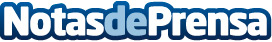 2019: la empleabilidad de los estudiantes de FP continúa creciendo, según SEPELa Formación Profesional lleva ya cuatro años seguidos siendo un camino sólido para lograr un empleo, y así lo demuestran las estadísticas. Sin ir más lejos, según el estudio de Inserción Laboral de las Enseñanzas Profesionales elaborado por el Consejo de Cámaras de Comercio de Cataluña a partir de datos del SEPE, el porcentaje de inserción laboral de los estudiantes de FP es del 55,10%Datos de contacto:Comunicación CEACNota de prensa publicada en: https://www.notasdeprensa.es/2019-la-empleabilidad-de-los-estudiantes-de-fp Categorias: Nacional Educación Cataluña Recursos humanos Formación profesional http://www.notasdeprensa.es